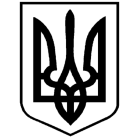 МІНІСТЕРСТВО ОСВІТИ І НАУКИ УКРАЇНИЗАСТАВНІВСЬКИЙ  ЗАКЛАД ЗАГАЛЬНОЇСЕРЕДНЬОЇ ОСВІТИ  І-ІІІ СТУПЕНІВ                         59400,  м. Заставна, вул. Незалежності, 112 а   zastzosh@uaН А К А З 25.10. 2022                                       м. Заставна                                    № Про запобігання дитячому травматизму під час осінніх канікул 2022/2023 н.р.          На виконання Законів України «Про освіту», «Про затвердження Указу Президента України «Про введення воєнного стану в Україні», Указів Президента України від 18.05.2019 №286/2019 «Про стратегію національно-патріотичного виховання», від 16.03.2022 №143/2022 «Про загальнонаціо- нальну хвилину мовчання за загиблими внаслідок збройної агресії Російської Федерації проти України», постанов Верховної Ради України від 17.12.2021 № 1982-ХІ «Про відзначення пам’ятних дат і ювілеїв у 2022-2023 роках», Кабінету Міністрів України від 10.07.2019 № 689 «Питання проведення моніторингу наркотичної та алкогольної ситуації в Україні», від 09.12.2020 № 1236 «Про встановлення карантину та запровадження обмежувальних протиепідемічних заходів з метою запобігання поширенню на території України гострої респіраторної хвороби COVID-19, спричиненої коронавірусом SARS-CoV-2», Концепції реалізації державної політики у сфері реформування загальної середньої освіти «Нова українська школа» на період до 2029 року, схваленої розпорядженням Кабінету Міністрів України від 14.12.2016 №988-р, наказів Міністерства освіти і науки України від 07.09.2000 №439 «Про затвердження Рекомендацій щодо порядку використання державної символіки в навчальних закладах України», від 31.10.2011 №1243 «Про Основні орієнтири виховання учнів 1-11 класів загальноосвітніх навчальних закладів України», від 02.10.2018 № 1047 «Методичні рекомендації щодо виявлення, реагування на випадки домашнього насильства і взаємодії педагогічних працівників із іншими органами та службами», листів Міністерства освіти і науки України від 18.05.2018 № 1/11-5480 «Методичні рекомендації щодо запобігання та протидії насильству», від 29.01.2019 № 1/19-881 «Рекомендації для закладів освіти щодо застосування норм Закону України «Про внесення змін до деяких законодавчих актів України щодо протидії булінгу (цькуванню)» від 18 грудня 2018 р. № 2657-VIII, від 10.08.2022 № 1/9105-22 «Щодо організації виховного процесу  в закладах освіти у 2022/2023 н.р.», рішень Чернівецької обласної ради VIII скликання від 30.06.2021 № 150-3/21 «Про встановлення в Чернівецькій області Дня пам’яті загиблих буковинців під час проведення операції об’єднаних сил на території Донецької та Луганської областей», «Стратегії виховання особистості в системі освіти Чернівецької області на 2016-2025 роки», затвердженої рішенням колегії Департаменту освіти і науки облдержадміністрації від 15.04.2016 №1/2, наказу Департаменту освіти і науки від 11.08.2022 р. №158  «Про організацію виховної роботи в освітніх закладах області  в 2022/20223 навчальному році», з метою запобігання дитячому травматизму та створення безпечних умов для учасників освітнього процесу під час проведення осінніх канікул 2022/2023 навчального рокуНАКАЗУЮ:1.Спланувати роботу з учасниками освітнього процесу із забезпеченням заходів безпеки, пов’язаних із запровадженням правового режиму воєнного стану в Україні і запобігання поширенню гострої респіраторної хвороби СОVID-19, спричиненої коронавірусом  SARS СоУ-2.      2. Забезпечити впродовж осінніх канікул дієвий контроль за безумовним дотриманням правил та заходів безпеки, визначених чинним законодавством.       3. Заступнику з навчально-виховної роботи Матейчук М.Г. до початку осінніх канікул організувати проведення відповідних інструктажів з учасниками освітнього процесу з питань безпеки життєдіяльності.       4. Класним керівникам 1-11 класів:4.1. Провести інструктажі, відповідну роз’яснювальну роботу з учнями щодо дій у випадку сигналу повітряної тривоги, дотримання правил безпечної поведінки з легкозаймистими та токсичними речовинами, вибухонебезпечними предметами, правил пожежної безпеки і безпеки дорожнього руху, правил поведінки біля водоймищ тощо із записом у відповідних журналах.4.2. Провести до 28.10.2022 роз’яснювальну роботу з батьками, розглянувши питання безпечної поведінки дітей у побуті (вдома, на вулиці, у громадських місцях, спеціалізованих установах, приміщеннях, транспорті тощо); відповідальності за виховання та поведінку своїх дітей, збереження їх життя і здоров’я, дотримання режиму дня під час канікул.      5. Упродовж осінніх канікул: 5.1. Забезпечити неухильне виконання вихованцями, учнями, педагогічними працівниками та обслуговуючим персоналом закладу освіти Законів України «Про дорожній рух», «Про забезпечення санітарного та епідемічного благопо- луччя населення», Правил пожежної безпеки для навчальних закладів та установ системи освіти України, затверджених наказом Міністерства освіти і науки України від 15.08.2016 № 974 в частині проведення відповідної роботи щодо запобігання всім видам дитячого травматизму. 5.2. При організації екскурсій, подорожей дотримуватися вимог Інструкції щодо організації та проведення екскурсій і подорожей з учнівською та студентською молоддю, затвердженої наказом Міністерства освіти і науки України від 02.10.2014 № 1124 з дотриманням обмежень, передбачених встановленим рівнем епідемічної ситуації в регіоні або районі (постанова Кабінету Міністрів України від 09.12.2020 № 1236).  6. Про всі випадки дитячого травматизму з учнями та вихованцями негайно інформувати Департамент освіти і науки облдержадміністрації,  Центр якості освіти за телефонами: 55-08-10, 55-18-16 та письмово, не порушуючи встановлених термінів відповідно до вимог чинного законодавства (наказ Департаменту освіти і науки облдержадміністрації від 02.09.2020 № 261 «Про введення в дію Табеля термінових і строкових донесень Міністерства освіти і науки України з питань цивільного захисту, охорони праці та безпеки життєдіяльності»).       7. Заступнику директора з виховної роботи Микитей С.В. даний наказ розмістити на сайті закладу освіти.       8. Контроль за виконанням наказу покласти на заступника директора ЗЗСО з навчально-виховної роботи Матейчук М.Г.           Директор ЗЗСО:                                       Надія БАЧИНСЬКА  З наказом ознайомлені:          			Матейчук М.ГМикитей С.В.                                                        Онищенко Г.Г.Спісак С.С.                                                             Лаб’юк Т.Д.Семенюк О.В.                                                        Ткач Т.І. Михайлюк Л.М.                                                     Солотвінська Л.І.Бабич І.Б.                                                                Колісник А.А.Мігалескул О.В.                                                     Черній В.С.Самборська Г.І.                                                      Гуштик О.І.Швед Т.І.                                                                Лашта С.Д.Мотовилець О.І.                                                    Козарійчук М.М.Ковалик Н.Я.                                                          Колесник У.В.Чіботар Л.В.                                                           Довгань Т.В.Бойченюк І.М.